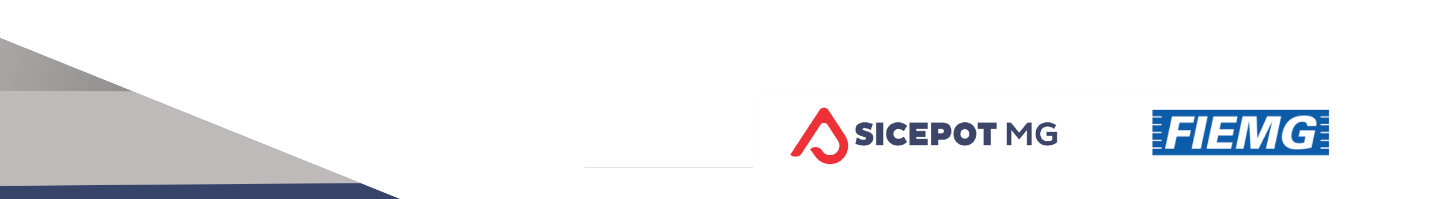 TERMO DE ADESÃO OFICINA PRÁTICA DE COMPLIANCE	 A empresa abaixo qualificada adere à ação OFICINA PRÁTICA DE COMPLIANCE coordenado pela Gerência de Compliance e Integridade da Fiemg e pelo Sindicato da Indústria da Construção Pesada no Estado de Minas Gerais (SICEPOT-MG).DESEMBOLSO FINANCEIRO: Valor para empresa - Contrapartida Empresarial: R$ 5.000,00 (cinco mil reais)Forma de pagamento: 2 parcelas de R$2.500,00 (Vencimento: 21/06, 21/07)Email para envio de boletos:  __________________________________________________________OBS: Adesão irrevogável e irretratável, com a empresa se responsabilizando pelo pagamento total do compromisso.DESCRIÇÃO DA AÇÃO:OFICINA PRÁTICA DE COMPLIANCE – anexoDuração: 2,5 mesesOnlineBelo Horizonte, 06 de junho de 2024____________________________________________________________Responsável legalCPF:Empresa:CNPJ:Endereço:Representante Legal:Nome do responsável pelo Projeto:Cargo (responsável):Email (responsável):Telefone (fixo e celular do responsável):